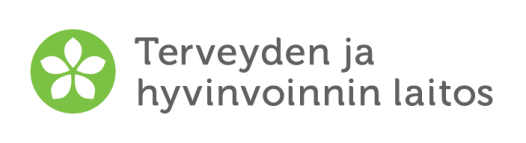 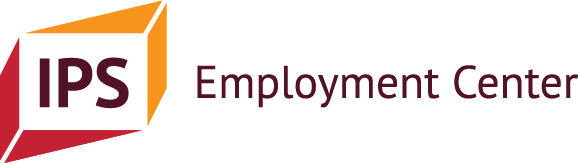 	Lomake C. TYÖSUHTEEN ALOITTAMINEN			Päivämäärä: Asiakkaan nimi: 				Syntymäaika: 	Työhönvalmentajan nimi: 	Työsuhde alkaa (pvm): 		Työnantaja:	Työnantajan osoite: 	 Esihenkilön nimi: 	Esihenkilön puhelinnumero:	Esihenkilön sähköpostiosoite:	Asiakkaan työnimike:				Työtehtävät:						Työsuhde on   Avoimille työmarkkinoille sijoittuva   Muu, mikä? (esimerkiksi harjoittelu tai oppisopimus) Työskentely on  Osa-aikaista. Työsopimuksessa määritellyt viikkotyötunnit:    Kokoaikaista. Työsopimuksessa määritellyt viikkotyötunnit:  Työsuhde on  Toistaiseksi voimassa oleva   Määräaikainen  asti. Palkkaus on  Tuntiperusteinen   KuukausiperusteinenPalkkaus bruttona työsuhteen alkaessa (€/tunti tai €/kuukausi): 	Käytetäänkö työsuhteessa TE-toimiston myöntämää palkkatukea? 		 Ei   Kyllä  En osaa sanoaMahdolliset mukautukset työssä: Asiakkaan saamat taloudelliset etuudet työsuhteen alkaessa sekä tahot, joille ansiotulosta on ilmoitettava (esimerkkikirjaus: Asumistuki ja toimeentulotuki (Kela), työkyvyttömyyseläke (Työeläkeyhtiö Elo) sekä Vantaan kaupunki lasten päivähoitomaksun määräytymistä varten): Työhönvalmentaja on varmistanut, että asiakas on toimittanut tiedot yllä mainituille tahoille. 
 Kyllä, pvm: 		Antaako asiakas IPS-työhönvalmentajalle luvan olla suoraan yhteydessä työnantajaan? Kyllä               Ei Mikäli edelliseen kysymykseen vastattiin kyllä, onko jotain tietoja mitä työhönvalmentaja ei saa antaa työnantajalle? Asiakkaan allekirjoitus ja pvmIPS-työhönvalmentajan allekirjoitus ja pvm